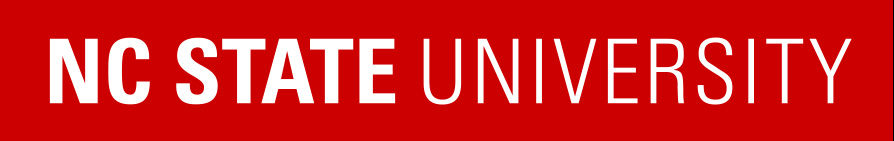 NC TEACH at NC State – Lateral Entry ProgramSummer Start 2017Applications due March 1st (both the online form and supplemental/mail-in packet – applications are incomplete without all admissions materials).  Application requirements: https://ced.ncsu.edu/nc-teach/apply/ Are you eligible? https://ced.ncsu.edu/nc-teach/eligibility-cost/ Schedule of ClassesOther NC TEACH Licensure Requirements*Passing Praxis II scores (or ACTFL scores if Chinese licensure teacher):All students must pass the Praxis II in their content area (subject area/level)Specific tests are found at https://www.ets.org/praxis/nc/requirementsFor high school science, candidates take the Comprehensive Science exam.Remaining content coursework (as determined by transcript review upon application)**.  These courses can be taken at a community college or online university.One year of successful teaching on a Provisional License at a public/charter school*Students attend an Orientation before starting the program.**Upon acceptance, students are written an individualized Plan of Study. CourseSemesterDatesLocationTimeECI 471Summer 1 2017Mondays and WednesdaysAthens Drive High School 6:30-9:30pmECI 472Summer 2 2017Mondays and WednesdaysAthens Drive High SchoolOr Sanderson High School 6:30-9:30pmECI 473Fall 2017Fall semester 2017, onlineOnlineOnlineECI 474Fall 2017Fall semester 2017, one Sat. a monthNC State9am-1pmECI 475Spring 2018Spring semester 2018, online OnlineOnlineECI 476Spring 2018Spring semester 2018, one Sat. a monthNC State9am-1pm